الجمهورية   الجزائرية  الديمقراطية  الشعبيةوزارة التعليم العالي و البحـث العلمــي  جامعة سعيدة د. مولاي الطاهر  نيابة مديرية الجامعة للبيداغوجيا الحساب البريدي للجامعة -التسجيلات- : 00321574/31استمــــــــارة استعـــلامات الطالبالسنة الجامعية 2019/2020اللقـب : ........................................................................................................................................................................................................................................الاسـم : ........................................................................................................................................................................................................................................تاريخ و مكان الميلاد :....................................................................................................................................................................الجنسيــــة :.................................................................................................................................................................................الحالة العائليــة : ..........................................................................................................................................................العنوان: ……...............................................................................................................................................................اســم الأب :………………………………… رقم الضمان الاجتماعي للأب أو الأم:.......................................... الأب:…………………………………............………لقـب و اسـم الأم:……................…………………………………………………….………………...........…….الولايــة : ……………………………………………. الرمـز البريدي :……………………………………………..رقم البكالوريا : …………........……….. سنة الحصول على البكالوريا : …………………........................……..الكلية:……………....……………………………………… القسم ………………………………………………شعبـة التسجيـل : ……………………………………………………………………………………………………التخصص:…………………………………………………………………………………………………………...رقــم الهاتـف :…………………………..……………………………………………………………………………البريد الالكتروني :…………………………………………………………………………………………………..Nom et Prénoms:……………………………………………………………………………………….إمضاء المعني بالأمر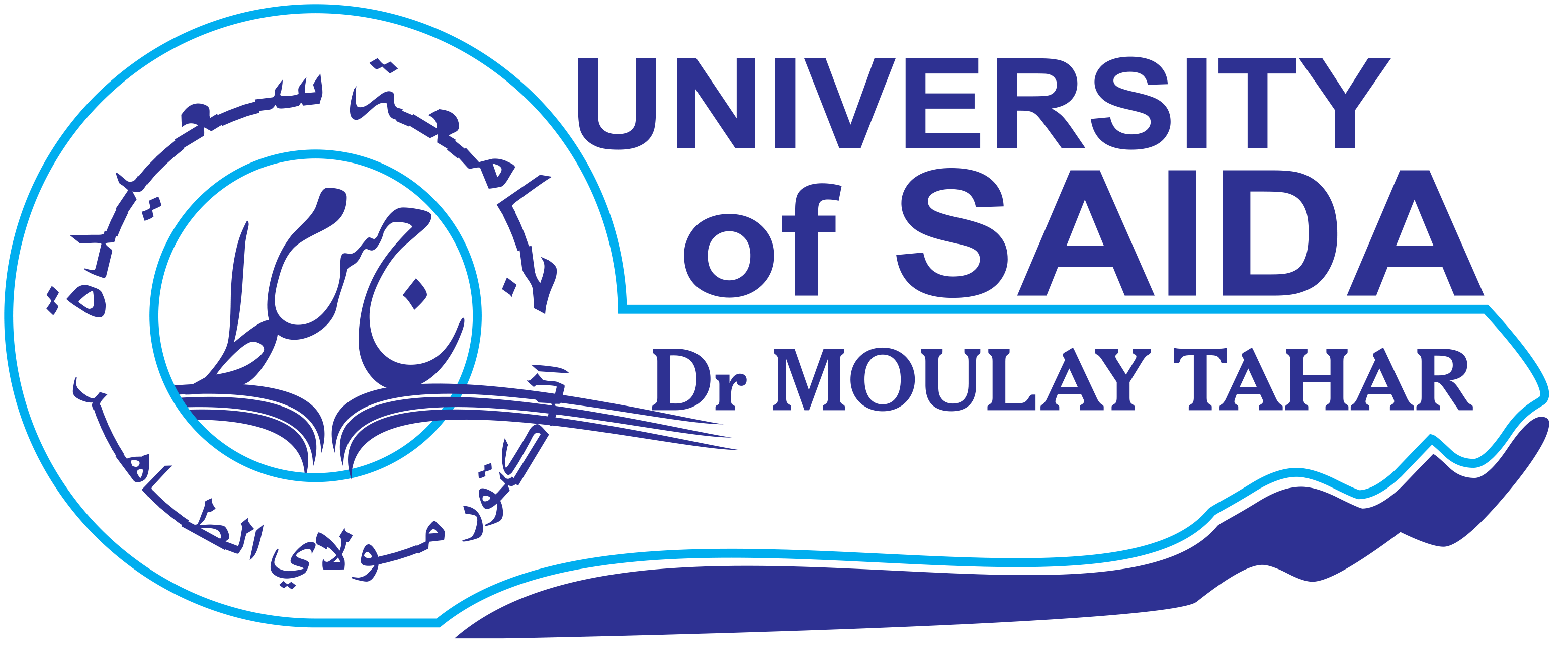 